Конспект урока по познанию мира в 1 классена тему: Комнатные растенияЦель: сформировать представления о комнатных растенияхЗадачи:Образовательные:- сформировать представление о нескольких видах комнатных растений- сформировать навык ухода за комнатными растениямиРазвивающие:- развитие зрительного восприятия при работе с реальным предметом- развитие мышления при работе с алгоритмом-развитие памяти при воспроизведении уже известных знаний- развитие координации во время выполнения физкультминуткиВоспитывающие:- воспитание аккуратности при работе на уроке- воспитание бережного отношения  к учебным вещам-воспитание интереса к предмету и окружающему мируОборудование: Комнатные растения (катус, диффинбахия, орхидея), карточка с заданием, ватман, клей, заготовки для кластераХод урока:Психологический настройУпражнение «Комплимент»НАБЛЮДЕНИЕ ЗА ПРИРОДОЙ.— Какой сегодня день?— Какая сегодня погода?— Как изменились растения?ПРОВЕРКА ДОМАШНЕГО ЗАДАНИЯ Беседа- размышление.На прошлом уроке мы изучали строение растений.— Назовите части растений.— Какая часть (на ваш взгляд) главнее?— Без какой части растение может прожить?А вот и сами части растений.Этап проверки ранее усвоенных знанийИнсценировка, спор КТО САМЫЙ ГЛАВНЫЙ?«Корень», «Стебель», «Листья», «Цветок», «Семена»;КТО САМЫЙ ГЛАВНЫЙ?Вот заспорили как-то части растения: кто из них самый главный?Корень. Я здесь самый главный! Я укрепляю растение в почве, я пою ее водой и кормлю минеральными солями. Но что растения — я и людей, и животных кормлю! Да еще и лечу иногда. Бывает, мастера из меня такую красоту делают, что и на международные выставки попадаю! Только то, что я первым из семян появляюсь, говорит о моей важности!Листок (отрицает). Подумаешь! Ты, корень, живешь в темноте, да еще и за мой счет. Это я готовлю растению питательные вещества, умело используя солнечную энергию. Это я подсказываю людям, когда растение нужно полить, подкормить, укрыть. Могу я кормить, лечить и животных, и людей. Да и дышится рядом со мной легко. А тебя, корень, я могу вырастить и так.Стебель  (возмущается). Ой, какие же вы важные! А что бы вы без меня делали? Ни корню без меня не жить, ни листьям. Это же мои тоненькиетрубочки-волокна пересылают питательные вещества и воду по всему растению. Одни волокна питания корню передают, а другие — письму. С ранней весны до самой зимы работаю, не покладая рук. Немного отдохну зимой, а с приходом тепла снова берусь за работу. Поднимаю вверх ветки с листьями и располагаю так, чтобы все солнышко увидели.Цветок (удивленно). Какие вы наивные, спорите, кто из вас самый главный... Все, что вы делаете, - это все для меня! Не будет меня, - не будет и семян, а не будет семян — не будет и растения! Все, что вы получили из почвы, воздуха, воды, света, - вся эта забота обо мне. Будет цветок — будут семена, а, следовательно, будет растение.Семена. Ваши пререкания пусты.Я — главнее всего! Все, что вы взяли из почвы, воздуха, воды, - все это для меня, чтобы я созрело, дало жизнь новому растению.Из меня разовьется и корень, и стебель, и листья, и цветы, и плоды, и новые семена!3. Дискуссия.  — Доказать, что ваша часть главнее.  — Какое значение имеет каждая часть?4. Выводы.— Почему лист не может жить без корня?— Какое значение имеет цветок для растения?— Какая же часть растения самая главная?       МОТИВАЦИЯ УЧЕБНОЙ ДЕЯТЕЛЬНОСТИ.Что украшает наш класс?- Есть ли у вас дома комнатные растения? Какие?- Объясните название «комнатные».Какова тема нашего урока?КОМНАТНЫЕ РАСТЕНИЯКак вы думаете, какова цель нашего урока?Люди издавна украшали свой дом комнатными растениями, значит, комнатные растения - источник красоты.Просмотр презентации по теме урокаФизминутка .-А для чего еще нам нужны комнатные растения?На доске:  -В конце урока мы должны будем дополнить эту схему.Проблемная ситуация:Деление на тройки (стикеры - цветочки) - Перед вами на столе стоят комнатные растения.- сможете ли вы их назвать?  - Что нужно сделать, чтобы ответить на этот вопрос? - Что нам в этом поможет? (книга, учебник, учитель)Практическая работа в группах. Работа в группах. Построение проекта выхода из затруднения.1) - Чтобы узнать, как они называются, выполните практическую работу.- Работать будете в группах. ( Назначить ответственных).-  У вас на парте лежат конверты. Достаньте листок с описанием растения. - У каждой группы свое растение.- Работать будем по плану:План.1. Прочитайте описание комнатного растения,2. Обсудите между собой, какое из растений подходит под это описание.3. Запомните, как оно называется и его основные признаки.4. Выберите растение и прикрепите к нему название.5. Докажите, что именно это растение подходит под это описание.Презентация группОценивание групп по составленным критериям.(стикер)- Давайте еще раз проговорим названия новых растений. - У многих растений довольно сложные названия, которые иногда выговорить непросто. Поэтому читайте названия очень внимательно, обязательно смотрите на ударения. 4. Рефлексия.Какая тема урока была сегодня? Вернёмся к нашей записи на доске и составим кластер(составление кластера учащимися, из заранее заготовленных карточек, выбирают только то, что им подходит)-Для чего нужны растения?Коллективная защита кластера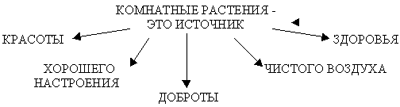 Комнатные растенияОчищают воздух, 
Создают уют, 
На окнах зеленеют, 
Круглый год цветут Вручение памяток «Правило ухода за растениями» - понравился ли вам урок? С каким настроением вы уходите домой?Выразите своё настроение на смайликах, дорисовав им ротик.5.Выставление оценок за урок.6. Рекомендации для занятий дома.Работа в дневниках наблюденияДома и в школе вы видите комнатные растения. Их часто называют «заморскими гостями». Это потому что семена и ростки этих растений привезли из далеких жарких стран. Люди приспособили их к жизни в помещениях, поэтому их называют комнатными.Комнатные цветы не только создают уют, но и приносят пользу. Они очищают воздух в помещениях от токсических веществ, которые выделяют пластиковые покрытия, лаки, клей, моющие средства, синтетические смолы, повышают влажность воздуха, убивают бактерии и снижают электромагнитное излучение. Поэтому если вы хотите жить в чистом доме обзаведитесь несколькими растениями.Но не просто обзавестись, но и создать для них условия. Тем, у кого есть комнатные растения, необходимо помнить, что они живые. За ними нужно ухаживать: поливать, рыхлить почву, стирать с листьев пыль.